         АВТОРИЗАЦИЯ     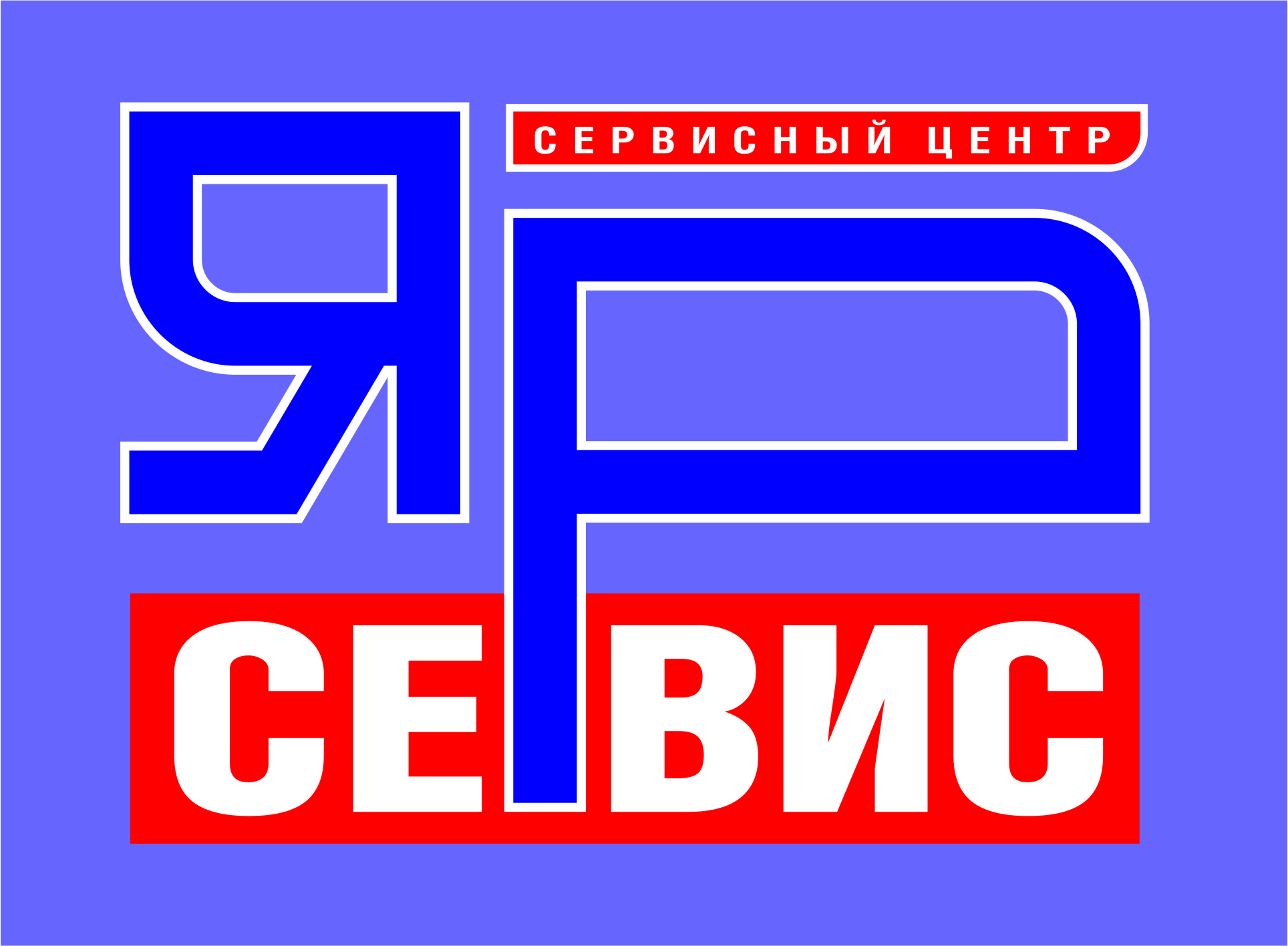 ИП Экер Наталья ЮрьевнаГ.Ярославль, Ленинградский пр-т, 52в  (4852) 283-300, 284-400, 900-242THERMEX, ETALON, GARANTERM, EDISSON, REDRING, AQUAVERSO, AQUALINE, WASSERKRAFT, NEATEQ ElsoThermВодонагреватели проточные и накопительные, радиаторы и электроконвекторыэлектрическим водонагревателиTIMBERK, SCOOLE, AOSTA, HYUNDAIВодонагреватели проточные, накопительные, конвекторы, масляные радиаторы, вентиляторы, инфракрасные обогреватели, мойки воздуха, тепловые пушки, кондиционерыREDMOND, BODY KRAFT, MAXIMAВся техника GEMLUXБлендер, ВАФЕЛЬНИЦА, ГРИЛЬ,ВАР ШКАФ,ЖАРОВНЯ ,КИПЯТИЛЬНИК, КОНВЕКЦИОННАЯ ПЕЧЬ,КОТЛЫ, МАРМИТ, Мельница для льда, Мельница для льда, Мельница для льда, Мельница для льда, Мельница для льда,Пицца-пресс, Планетарный миксер, Плита, Сковорода, СОКОВЫЖИМАЛКА, Спиральная тестомесильная машина, Тестораскатывающая машина, Фритюрница, Фритюрный шкаф, ДОНХолодильникиПДО М.Видео8-800-100-777-4Вся техникаMIELEВся техникаBierhofClassicH A A R BDIMPLEXGA.MAG E S E L LGRAN RICHКОМФОРТMARUCHINIVONAPhilips SenseoSEB группа (Moulinex, Krups, Rowenta, SEB, Tefal)StarmixU N I E LThomasQUICKWELCOMEMAXIMASMAILМБТКофемашиныELICA,NURBO AIR,JETAIRWhirlpool,IKEA (FOR IKEA FROM WHIRLPOOL), IGNIS, MAYTAGКБТCandyКБТChrome Island, Feel, Free Spot, Ico, Kuadra Island, Menhir, Meridiana, Galaxy Island, OM SP,  Sinfonia, Twin, Isola Salina, Isola Tiberina, Adagio, Seagull, WizardКБТВЯТКАСМАHOOVERКБТНорд» («NORD»), «Swizer», «Днепр», «ЗИЛ-Москва» («ЗИЛ»), «Desany», «SHIVAKI»Холодильники, морозильники, электрические плиты, мини печиAVEX Hisense, HIBERGБытовые газовые плиты, вар.пов-ти, дух.шкафы, СВЧ,кондиционеры,СМА,ПММ,электроводонагреватели,кулер-диспенсерFOSTERДуховые шкафы, варочные панели, посудомоечные машины, вытяжкиKospel, FaberКБТNEMOXELECTROLSEN, Рубин, AKAI, HYUNDAI,KREOLZ, KRONMARK.(кинескопные TV)BRAUN, GENERAL, KENWOOD, ORION,REKORD, SHIVAKI, SUZUKIKENWOOD-только кондиционеры!TESLER LENTEL SELTEKA, TELECOM TV, WATSON,ZZX,КАТУНЬ, TECHNOTECHNO (5 моделей LCD для Техносилы).LENTEL,SELTEKA,WATSON,ZZX.Доведите, пожалуйста, эти данные до сотрудников, отвечающих за прием техники в ремонт.Основные моменты:1.1 год гарантии с даты продажи изделия, но не более 3 лет с даты выпуска.2.При утере гар.талона срок гарантии 12 месяцев с даты выпуска. 3.Гарантийный срок на ПДУ -3 месяца с даты продажи 4.Предторговый ремонт допускается в течение 2-х лет с даты выпуска.MIDEAКондиционеры. Остальное-не вся техника (уточнять!)EUROHOFF.LGENSHIVAKI, ELEKTA , TECHNO, ORION , BRAUN , SUZUKI, TCL (TV), REKORD, GENERAL, AKAI, LENTEL, KREOLZ, EDELSTAR, ZZX, SELTEKA, TELEFUNKENТелевизоры, кондиционеры, DVD-плееры, пылесосы, холодильники, СВЧ-печи  и др.техника (список обслуживаемых  моделей уточнить в сервисном центре)POLARВся техника, кроме газовых колонокКатуньBIOZONEХолодильникиDeLonghi, IlvitoEUROHOFFКБТ(!)ELECTЦифровые приставки, телевизоры, аэрогрильRCIОбогревателиKaiserВся техника КБТPOZISхолодильникиZANUSSI,  AEG,  ELECTROLUX, AEG-ElectroluxВся КБТ и МБТ, включая кондиционеры и водонагреватели ElectroluxНастенные газовые котлы Electrolux серий:GCB Quantum, GCB Magnum, GCB BASIC, GCB HI-TECH, GCB Smart, GCB Smart Duo, GCB Titian, GCB City, GCB City DuoBiasiНастенные газовые котлы Biasi серий:Binova, Rinnova, Rinnova Cond, InoviaElectroluxНапольные газовые котлы Electrolux серий:Котлы FSB_iN, Котлы FSB_Mi, Котлы FSB_Mi/HW, Котлы FSB_Mpi, Котлы FSB_Mpi/HW, Котлы FSB_PBiasiНапольные газовые котлы Biasi серий:B30R, B40R, Kappa R, Kappa RPV, Kappa RPVS, Kappa BO 100, Kappa Bos 100, Super KappaBiasiСтальные газовые котлы Biasi серий:RCM, RCA, RCHElectroluxТеплый полBallu, Boneco, Noirot, Air-O-Swiss, AirelecВся техникаDAEWOO ElectronicsКроме завода "Океан"!!!!!BimatekGastrobackMonuealCowayBrevilleМБТОysters, в т.ч. Goldstar SP35планшетыUkinox и LongranSNAIGE General FrostХолодильникиBaltGaz AquaЭлектроводонагревателиNeva, Nevalux, Vektor, Vektor Lux, Vektor Lux EcoВодонагреватели проточные газовые (колонки)Nevalux, Master Gas SeoulГазовые котлыOasis, Akvilon, Halsen, ZertenГазовые колонки, электрические накопительные водонагревателиТЕКА и THORINDESIT / ARISTON  -  КБТ ( Вся техника!кроме газ. котлов и газ колонокРИНКОСтрахование техники от «Сервис-Трейд»ELIKOR, HAUSWIRT и ДАРИНА (производства ООО «ЭЛМАТ»)ВытяжкиАerotekТепловые пушки, тепловые завесы, инфракрасные нагреватели, конвекторыAikenТепловые газовые пушкиBalluТепловые завесы, тепловые пушки, инфракрасные нагреватели, водяная тепловая завесаBauMasterТепловые пушкиEngyТепловые пушки, тепловые завесыErgusТепловые пушки, тепловые завесыGEBOТепловые завесы, тепловые пушки, инфракрасные нагревателиGENERAL CLIMATEИнфракрасные нагревателиIGCТепловые пушки, тепловые завесы, водяные тепловые завесы, конвектора, тепловые газовые пушкиNeoclimaКонвектора, тепловые завесы, инфракрасные обогреватели, газовые тепловые пушкиPRORABТепловые газовые пушкиRODAТепловые завесы, водяные тепловые завесы, инфракрасные нагреватели, тепловые пушкиSturmТепловые пушкиTermicaТепловые завесы, тепловые пушки, инфракрасные нагреватели, конвектораZilonТепловые завесы, тепловые пушки, водяные тепловые завесы, инфракрасные нагреватели, конвектораИОЛА-К Тепловые газовые пушкиКратон «Жар-пушка»Тепловые пушки, тепловые газовые пушкиСОЮЗ Тепловые пушкиСПЕЦ Тепловые пушки, тепловые газовые пушкиЭнергомашТепловые пушкиFairlineТепловые пушкиМАКАРТепловые пушкиFUSION, SUPRA, GoldStar, AIWA, Мac Audio, LENTEL, ORIONВся техникаPOLARМодельный ряд на обслуживании:
TCL LCD L24B2820
TCL LCD L32B2820
TCL LCD L32S4600
TCL LCD L40B2820F
TCL LCD L40S4600F
TCL LCD L55S4600F
POLAR LCD 81LTV7011БИРЮСАхолодильникиHARPERРазветвители в прикуриватель, Защитные пленки, Защитные стекла, Внешние аккумуляторы (Power Bank), Наушники/Вкладыши, Кабели, (Bluetooth кнопки)Моноподы, (Ручные штативы для Selfie)Моноподы, DVBT2, Антенны DVB-T2, Радио, Часы-Радио, Световой будильник, Внешние портативные аккумуляторы (Power Bank), Универсальные пусковые аккумуляторы (Jump Starter), Фитнес-браслеты, Лампа с ультразвуковым аромадиффузором, Наушники/Bluetooth, Наушники - Гарнитуры/Текстиль, Портативные Колонки.УТОЧНЯТЬ МОДЕЛИ НЕ ВСЕ.Руснит Электрические котлыAristonChaffoteauxChaffoteaux&MauryDe LonghiEcofixElenbergFaisJuniorPerlaRacoldRegentSIMATSuperluxЭлектрические накопительные водонагревателиAristonЭлектрические проточные водонагревателиКА OMEGA, TECNOINOX, GASTRORAG, HAM BEACH,HAMILTON BEACH, HORECA SELECT, H-LINE, ROBOT COUPE, VENIX, PIRON, ARISTARCO, LA CIMBALI, SIMAG, VEMA FL, PRISMAFOOD, SMART, ARISTARCO, SEI, KRUPPS, MENUMASTER, HORECA SELECT, CELME FAMILY, VEMA CE, CAB LUKE,ТОРГМАШ БАРАНОВИЧИ, CELME CHEF GRAVITA, ROBOT COUPE, OMEGA PRODUCTS, PIRONООО «Метро Кеш энд Керри» и интернет-магазином  CoffeeButik (ООО Лидер)Endever, Kromax, Ibang

Вся МБТ Senseitмобильные устройства, роутеры, GPS-устройстваFLAMAВся КБТСаратовХолодильники, морозильникиОРСКХолодильники, морозильникиBIALETTI,BUGATTI,COWAY,ELEMENT,JACOB JENSEN,STADLER 
FORM,SWIZZ STYLE.Вся МБТSHARPВся техникаHITACHIВся техника, кроме кондиционеровJVCВся техникаVESTELВся техникаTOSHIBAВся техникаSanyoВся техникаVestfrostВся техникаRegalВся техникаKENWOODавтомагнитолы, усилители, автомобильные TV и DVD, ресиверы, музыкальные центры, DVD-плееры, домашние кинотеатры, домашняя акустика, CD-плеерыKRAFT Вся техникаAC ElectricКондиционерыGinzzuвидеорегистраторы, смартфоны, телефоны, охранные сис-темы, Bluetooth Колоноки Ginzzu, универсальные адаптеры GiNZZUAdvocamвидеорегистраторыQumoвидеорегистраторыBAUKNECHTКБТSolpi-Mстабилизаторы напряженияChaffoteauxводонагревателиChaffoteaux&MauryводонагревателиDe LonghiводонагревателиEcofixводонагревателиElenbergводонагревателиFaisводонагревателиJuniorводонагревателиPerlaводонагревателиRacoldводонагревателиRegentводонагревателиSIMATводонагревателиSuperluxводонагревателиAC Electricбытовые кондиционерыGoldstar / MyONEStadler FormВся техникаHANSAВся техникаSELECLINEMitsubishi ElectricОчистители и осушители воздухаHisenseТелевизоры LHD32D39ATLTDN40D39ATLTDN42K391XWTRU3DLTDN50K3801UWTRULTDN50K391XWTRU3DLTDN55K391XWTRU3DRoyalClima4goodСотовые телефоныДаринаВся техникаHaierгазовые котлы, газовые колонки, бытовые кондиционеры.HECгазовые котлы, газовые колонки, бытовые кондиционеры.LazerМелкая бытовая техникаКрупная бытовая техникаПотребительская электроникаТВ-Фото-Видео-Аудио техникаОфисная техникаSeleclineМелкая бытовая техникаКрупная бытовая техникаПотребительская электроникаТВ-Фото-Видео-Аудио техникаОфисная техникаPPXМелкая бытовая техникаКрупная бытовая техникаПотребительская электроникаТВ-Фото-Видео-Аудио техникаОфисная техникаValeraВся техникаPouceМелкая бытовая техникаКрупная бытовая техникаПотребительская электроникаТВ-Фото-Видео-Аудио техникаОфисная техникаQILIVEМелкая бытовая техникаКрупная бытовая техникаПотребительская электроникаТВ-Фото-Видео-Аудио техникаОфисная техникаKENWOODМБТ(через ИРП)HYUNDAI( ТИМБЕРК )Газовые колонки(H-GW1/GW2-AM/AR-W/BL-).ЛАДА,  TERRAГазовые,электрические плитыSUBTROPIC, ROYALКондиционеры КварцВоздухоочистители  и канальные электровентиляторыSCHAUB LORENZВся техникаPYRAMIDAКухонные вытяжки, встраиваемые духовые шкафы и варочные поверхностиBRAVOБытовая техникаZEROWATT, ROSIERES, IBERNA, JINLINGВся КБТRoyal  Thermo серии Aquariusнастенные газовые котловAtlantic и thermorводонагреватели и конвекторы